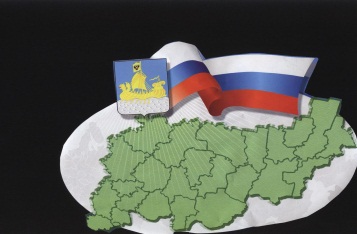                                                           ИНФОРМАЦИОННЫЙ БЮЛЛЕТЕНЬСодержание1.	Решение Совета депутатов Сандогорского сельского поселения от 29.06.2022 года №64 «О внесении изменений и дополнений в решение Совета депутатов Сандогорского сельского поселения от 28.06.2019г №151 «Об утверждении Положения о старостах сельских населенных пунктов Сандогорского сельского поселения Костромского муниципального района Костромской области»2. Решение Совета депутатов Сандогорского сельского поселения от 29.06.2022 года №65 «Об отчете об исполнении бюджета Сандогорского сельского поселения за 1 квартал 2022 года»3. Постановление администрации Сандогорского сельского поселения от 29.06.2022 года №39 «О внесении изменений и дополнений постановление от 26.08.2020г №27 «Об утверждении административного регламента предоставления муниципальной услуги «Перевод жилого помещения в жилое помещение, выдача документа, подтверждающего принятия соответствующего решения о переводе или об отказе в переводе (редакция 19.10.2020 №37)»СОВЕТ ДЕПУТАТОВ САНДОГОРСКОГО СЕЛЬСКОГО ПОСЕЛЕНИЯКОСТРОМСКОГО МУИЦИПАЛЬНОГО РАЙОНА КОСТРОМСКОЙ ОБЛАСТИЧетвертый созывР Е Ш Е Н И Еот 29 июня 2022 г. №64                                                                        с. Сандогора В целях приведения нормативно-правового акта Сандогорского сельского поселения Костромского муниципального района Костромской области в соответствие с действующим законодательством, рассмотрев экспертное заключение № 27797 от 04.04.2022 года. в соответствии с Федеральным законом от 06.10.2003г. № 131-ФЗ «Об общих принципах организации местного самоуправления в Российской Федерации», руководствуясь Уставом Сандогорского сельского поселенияРЕШИЛ: 1. Внести в решение Совета депутатов Сандогорского сельского поселения от 28.06.2019г №151 «Об утверждении Положения о старостах сельских населенных пунктов Сандогорского сельского поселения Костромского муниципального района Костромской области» следующие изменения. 1) пункт 3.2. раздела 3 дополнить подпунктом 6.1 «6.1. выступает с инициативой о внесении инициативного проекта по вопросам, имеющим приоритетное значение для жителей сельского населения пункта». 2) подпункт «ж» пункта 4.2 раздела 4 изложить в новой редакции«ж) прекращения гражданства Российской Федерации либо гражданства иностранного государства - участника международного договора Российской Федерации, в соответствии с которым иностранный гражданин имеет право быть избранным в органы местного самоуправления, наличия гражданства (подданства) иностранного государства либо вида на жительство или иного документа, подтверждающего право на постоянное проживание на территории иностранного государства гражданина Российской Федерации либо иностранного гражданина, имеющего право на основании международного договора Российской Федерации быть избранным в органы местного самоуправления, если иное не предусмотрено международным договором Российской Федерации»  2.  Настоящее решение вступает в силу с момента его опубликования.СОВЕТ ДЕПУТАТОВ САНДОГОРСКОГО СЕЛЬСКОГО ПОСЕЛЕНИЯКОСТРОМСКОГО МУНИЦИПАЛЬНОГО РАЙОНА КОСТРОМСКОЙ ОБЛАСТИчетвертый созыв От 29 июня 2022 № 65                                                                             с.СандогораРассмотрев отчет об исполнении бюджета Сандогорского сельского поселения за 1 квартал 2022 года, Совет депутатов Сандогорского сельского поселения РЕШИЛ:1. Утвердить отчет «Об исполнении бюджета Сандогорского сельского поселения за 1 квартал 2022 года» по доходам в сумме 2 311 718,78 рублей (приложение 1) и расходам в сумме 2 344 881,46 рублей (приложение 2). Дефицит бюджета в сумме 33 162,68 рублей (приложение 3).2. Данное решение вступает в силу с даты подписания и подлежит опубликованию в общественно-политической газете «Депутатский вестник».АДМИНИСТРАЦИЯ САНДОГОРСКОГО СЕЛЬСКОГО ПОСЕЛЕНИЯКОСТРОМСКОГО МУНИЦИПАЛЬНОГО РАЙОНА КОСТРОМСКОЙ ОБЛАСТИП О С Т А Н О В Л Е Н И Еот 29 июня 2022г. № 39                                                                          с. Сандогора В целях приведения нормативно-правового акта Сандогорского сельского поселения Костромского муниципального района Костромской области в соответствие с действующим законодательством, рассмотрев экспертное заключение № 27919 от 20.04.2022 года. в соответствии с Федеральным законом от 06.10.2003г. № 131-ФЗ «Об общих принципах организации местного самоуправления в Российской Федерации», руководствуясь Уставом Сандогорского сельского поселенияРЕШИЛ: 1. Внести в постановление от 26.08.2020г №27 «Об утверждении административного регламента предоставления муниципальной услуги «Перевод жилого помещения в жилое помещение, выдача документа, подтверждающего принятия соответствующего решения о переводе или об отказе в переводе (редакция 19.10.2020 №37)» следующие изменения. 1) подраздел 1.2 раздела 1 изложить в новой редакции «1.2. За получением муниципальной услуги могут обратиться собственники жилых (нежилых) помещений (за исключением государственных органов и их территориальных органов, органов государственных внебюджетных фондов и их территориальных органов, органов местного самоуправления), граждане, являющиеся нанимателями жилых помещений (за исключением жилых помещений жилищного фонда Российской Федерации и многоквартирных домов, находящихся в федеральной собственности), либо их представители, действующие в силу полномочий, основанных на доверенности или иных законных основаниях (далее - заявители).»2) подпункт «ж» пункта 4.2 раздела 4 изложить в новой редакции«ж) прекращения гражданства Российской Федерации либо гражданства иностранного государства - участника международного договора Российской Федерации, в соответствии с которым иностранный гражданин имеет право быть избранным в органы местного самоуправления, наличия гражданства (подданства) иностранного государства либо вида на жительство или иного документа, подтверждающего право на постоянное проживание на территории иностранного государства гражданина Российской Федерации либо иностранного гражданина, имеющего право на основании международного договора Российской Федерации быть избранным в органы местного самоуправления, если иное не предусмотрено международным договором Российской Федерации»  2.  Настоящее решение вступает в силу с момента его опубликования.Глава Сандогорского сельского поселения Костромского муниципального района Костромской области                                                                       А.А. НургазизовБюллетень выходит                                                                            № 8 от  29 июня  2022 годас 11 февраля 2006 годаУчредитель: Совет депутатов Сандогорского сельского поселенияКостромского муниципального района Костромской области.                           Тираж  5 экз.  О внесении изменений и дополнений в решение Совета депутатов Сандогорского сельского поселения от 28.06.2019г №151 «Об утверждении Положения о старостах сельских населенных пунктов Сандогорского сельского поселения Костромского муниципального района Костромской области» Председатель Совета депутатов, Глава Сандогорского сельского поселения Костромского муниципального района Костромской областиА.А. НургазизовОб отчете об исполнении бюджета Сандогорского сельского поселения за 1 квартал 2022 годаПредседатель Совета депутатов, Глава Сандогорского сельского поселения Костромского муниципального района Костромской областиА.А. НургазизовПриложение №1                                                                                                                                                                                                                      к Решению Совета депутатов   от 29.06.2022г. №65Приложение №1                                                                                                                                                                                                                      к Решению Совета депутатов   от 29.06.2022г. №65Приложение №1                                                                                                                                                                                                                      к Решению Совета депутатов   от 29.06.2022г. №65Приложение №1                                                                                                                                                                                                                      к Решению Совета депутатов   от 29.06.2022г. №65Приложение №1                                                                                                                                                                                                                      к Решению Совета депутатов   от 29.06.2022г. №65Приложение №1                                                                                                                                                                                                                      к Решению Совета депутатов   от 29.06.2022г. №651. Доходы бюджета1. Доходы бюджета1. Доходы бюджета1. Доходы бюджета1. Доходы бюджета1. Доходы бюджетаНаименование показателяКод строкиКод дохода по бюджетной классификацииУтвержденные бюджетные назначенияИсполнено% исполнения123456Доходы бюджета - всего010X15 727 719,002 311 718,7814,70в том числе:#ДЕЛ/0!НАЛОГОВЫЕ И НЕНАЛОГОВЫЕ ДОХОДЫ010000 100000000000000006 079 062,00504 356,728,30НАЛОГИ НА ПРИБЫЛЬ, ДОХОДЫ010000 101000000000000001 961 700,00227 873,3011,62Налог на доходы физических лиц010000 101020000100001101 961 700,00227 873,3011,62Налог на доходы физических лиц с доходов, источником которых является налоговый агент, за исключением доходов, в отношении которых исчисление и уплата налога осуществляются в соответствии со статьями 227, 227.1 и 228 Налогового кодекса Российской Федерации010000 101020100100001101 935 000,00225 217,6711,64Налог на доходы физических лиц с доходов, полученных от осуществления деятельности физическими лицами, зарегистрированными в качестве индивидуальных предпринимателей, нотариусов, занимающихся частной практикой, адвокатов, учредивших адвокатские кабинеты, и других лиц, занимающихся частной практикой в соответствии со статьей 227 Налогового кодекса Российской Федерации010000 10102020010000110700,00170,7824,40Налог на доходы физических лиц с доходов, полученных физическими лицами в соответствии со статьей 228 Налогового кодекса Российской Федерации010000 1010203001000011025 000,008,650,03Налог на доходы физических лиц в виде фиксированных авансовых платежей с доходов, полученных физическими лицами, являющимися иностранными гражданами, осуществляющими трудовую деятельность по найму на основании патента в соответствии со статьей 227.1 Налогового кодекса Российской Федерации010000 101020400100001101 000,002 476,20247,62НАЛОГИ НА ТОВАРЫ (РАБОТЫ, УСЛУГИ), РЕАЛИЗУЕМЫЕ НА ТЕРРИТОРИИ РОССИЙСКОЙ ФЕДЕРАЦИИ010000 10300000000000000583 220,00150 409,7325,79Акцизы по подакцизным товарам (продукции), производимым на территории Российской Федерации010000 10302000010000110583 220,00150 409,7325,79Доходы от уплаты акцизов на дизельное топливо, подлежащие распределению между бюджетами субъектов Российской Федерации и местными бюджетами с учетом установленных дифференцированных нормативов отчислений в местные бюджеты010000 10302230010000110263 690,0072 234,9827,39Доходы от уплаты акцизов на дизельное топливо, подлежащие распределению между бюджетами субъектов Российской Федерации и местными бюджетами с учетом установленных дифференцированных нормативов отчислений в местные бюджеты (по нормативам, установленным федеральным законом о федеральном бюджете в целях формирования дорожных фондов субъектов Российской Федерации)010000 10302231010000110263 690,0072 234,9827,39Доходы от уплаты акцизов на моторные масла для дизельных и (или) карбюраторных (инжекторных) двигателей, подлежащие распределению между бюджетами субъектов Российской Федерации и местными бюджетами с учетом установленных дифференцированных нормативов отчислений в местные бюджеты010000 103022400100001101 460,00462,8531,70Доходы от уплаты акцизов на моторные масла для дизельных и (или) карбюраторных (инжекторных) двигателей, подлежащие распределению между бюджетами субъектов Российской Федерации и местными бюджетами с учетом установленных дифференцированных нормативов отчислений в местные бюджеты (по нормативам, установленным федеральным законом о федеральном бюджете в целях формирования дорожных фондов субъектов Российской Федерации)010000 103022410100001101 460,00462,8531,70Доходы от уплаты акцизов на автомобильный бензин, подлежащие распределению между бюджетами субъектов Российской Федерации и местными бюджетами с учетом установленных дифференцированных нормативов отчислений в местные бюджеты010000 10302250010000110351 130,0087 403,1524,89Доходы от уплаты акцизов на автомобильный бензин, подлежащие распределению между бюджетами субъектов Российской Федерации и местными бюджетами с учетом установленных дифференцированных нормативов отчислений в местные бюджеты (по нормативам, установленным федеральным законом о федеральном бюджете в целях формирования дорожных фондов субъектов Российской Федерации)010000 10302251010000110351 130,0087 403,1524,89Доходы от уплаты акцизов на прямогонный бензин, подлежащие распределению между бюджетами субъектов Российской Федерации и местными бюджетами с учетом установленных дифференцированных нормативов отчислений в местные бюджеты010000 10302260010000110-33 060,00-9 691,2529,31Доходы от уплаты акцизов на прямогонный бензин, подлежащие распределению между бюджетами субъектов Российской Федерации и местными бюджетами с учетом установленных дифференцированных нормативов отчислений в местные бюджеты (по нормативам, установленным федеральным законом о федеральном бюджете в целях формирования дорожных фондов субъектов Российской Федерации)010000 10302261010000110-33 060,00-9 691,2529,31НАЛОГИ НА СОВОКУПНЫЙ ДОХОД010000 10500000000000000345 000,0017 936,655,20Налог, взимаемый в связи с применением упрощенной системы налогообложения010000 10501000000000110345 000,0017 936,655,20Налог, взимаемый с налогоплательщиков, выбравших в качестве объекта налогообложения доходы010000 10501010010000110235 000,007 269,703,09Налог, взимаемый с налогоплательщиков, выбравших в качестве объекта налогообложения доходы010000 10501011010000110235 000,007 269,703,09Налог, взимаемый с налогоплательщиков, выбравших в качестве объекта налогообложения доходы, уменьшенные на величину расходов010000 10501020010000110110 000,0010 666,959,70Налог, взимаемый с налогоплательщиков, выбравших в качестве объекта налогообложения доходы, уменьшенные на величину расходов (в том числе минимальный налог, зачисляемый в бюджеты субъектов Российской Федерации)010000 10501021010000110110 000,0010 666,959,70НАЛОГИ НА ИМУЩЕСТВО010000 10600000000000000425 000,0032 916,227,74Налог на имущество физических лиц010000 10601000000000110130 000,0011 453,708,81Налог на имущество физических лиц, взимаемый по ставкам, применяемым к объектам налогообложения, расположенным в границах сельских поселений010000 10601030100000110130 000,0011 453,708,81Земельный налог010000 10606000000000110295 000,0021 462,527,28Земельный налог с организаций010000 10606030000000110190 000,005 333,002,81Земельный налог с организаций, обладающих земельным участком, расположенным в границах сельских поселений010000 10606033100000110190 000,005 333,002,81Земельный налог с физических лиц010000 10606040000000110105 000,0016 129,5215,36Земельный налог с физических лиц, обладающих земельным участком, расположенным в границах сельских поселений010000 10606043100000110105 000,0016 129,5215,36ГОСУДАРСТВЕННАЯ ПОШЛИНА010000 108000000000000001 000,000,000,00Государственная пошлина за совершение нотариальных действий (за исключением действий, совершаемых консульскими учреждениями Российской Федерации)010000 108040000100001101 000,000,000,00Государственная пошлина за совершение нотариальных действий должностными лицами органов местного самоуправления, уполномоченными в соответствии с законодательными актами Российской Федерации на совершение нотариальных действий010000 108040200100001101 000,000,000,00ДОХОДЫ ОТ ИСПОЛЬЗОВАНИЯ ИМУЩЕСТВА, НАХОДЯЩЕГОСЯ В ГОСУДАРСТВЕННОЙ И МУНИЦИПАЛЬНОЙ СОБСТВЕННОСТИ010000 11100000000000000391 460,0075 220,8219,22Доходы, получаемые в виде арендной либо иной платы за передачу в возмездное пользование государственного и муниципального имущества (за исключением имущества бюджетных и автономных учреждений, а также имущества государственных и муниципальных унитарных предприятий, в том числе казенных)010000 11105000000000120178 000,0030 000,0016,85Доходы, получаемые в виде арендной платы за земли после разграничения государственной собственности на землю, а также средства от продажи права на заключение договоров аренды указанных земельных участков (за исключением земельных участков бюджетных и автономных учреждений)010000 1110502000000012060 000,000,000,00Доходы, получаемые в виде арендной платы, а также средства от продажи права на заключение договоров аренды за земли, находящиеся в собственности сельских поселений (за исключением земельных участков муниципальных бюджетных и автономных учреждений)010000 1110502510000012060 000,000,000,00Доходы от сдачи в аренду имущества, находящегося в оперативном управлении органов государственной власти, органов местного самоуправления, органов управления государственными внебюджетными фондами и созданных ими учреждений (за исключением имущества бюджетных и автономных учреждений)010000 1110503000000012018 000,003 000,0016,67Доходы от сдачи в аренду имущества, находящегося в оперативном управлении органов управления сельских поселений и созданных ими учреждений (за исключением имущества муниципальных бюджетных и автономных учреждений)010000 1110503510000012018 000,003 000,0016,67Доходы от сдачи в аренду имущества, составляющего государственную (муниципальную) казну (за исключением земельных участков)010000 11105070000000120100 000,0027 000,0027,00Доходы от сдачи в аренду имущества, составляющего казну сельских поселений (за исключением земельных участков)010000 11105075100000120100 000,0027 000,0027,00Прочие доходы от использования имущества и прав, находящихся в государственной и муниципальной собственности (за исключением имущества бюджетных и автономных учреждений, а также имущества государственных и муниципальных унитарных предприятий, в том числе казенных)010000 11109000000000120213 460,0045 220,8221,18Прочие поступления от использования имущества, находящегося в государственной и муниципальной собственности (за исключением имущества бюджетных и автономных учреждений, а также имущества государственных и муниципальных унитарных предприятий, в том числе казенных)010000 11109040000000120213 460,0045 220,8221,18Прочие поступления от использования имущества, находящегося в собственности сельских поселений (за исключением имущества муниципальных бюджетных и автономных учреждений, а также имущества муниципальных унитарных предприятий, в том числе казенных)010000 11109045100000120213 460,0045 220,8221,18ДОХОДЫ ОТ ОКАЗАНИЯ ПЛАТНЫХ УСЛУГ И КОМПЕНСАЦИИ ЗАТРАТ ГОСУДАРСТВА010000 1130000000000000030 000,000,000,00Доходы от оказания платных услуг (работ)010000 1130100000000013030 000,000,000,00Прочие доходы от оказания платных услуг (работ)010000 1130199000000013030 000,000,000,00Прочие доходы от оказания платных услуг (работ) получателями средств бюджетов сельских поселений010000 1130199510000013030 000,000,000,00ДОХОДЫ ОТ ПРОДАЖИ МАТЕРИАЛЬНЫХ И НЕМАТЕРИАЛЬНЫХ АКТИВОВ010000 114000000000000002 326 682,000,000,00Доходы от продажи земельных участков, находящихся в государственной и муниципальной собственности010000 114060000000004302 326 682,000,000,00Доходы от продажи земельных участков, государственная собственность на которые разграничена (за исключением земельных участков бюджетных и автономных учреждений)010000 114060200000004302 326 682,000,000,00Доходы от продажи земельных участков, находящихся в собственности сельских поселений (за исключением земельных участков муниципальных бюджетных и автономных учреждений)010000 114060251000004302 326 682,000,000,00ПРОЧИЕ НЕНАЛОГОВЫЕ ДОХОДЫ010000 1170000000000000015 000,000,000,00Инициативные платежи010000 1171500000000015015 000,000,000,00Инициативные платежи, зачисляемые в бюджеты сельских поселений010000 1171503010000015015 000,000,000,00БЕЗВОЗМЕЗДНЫЕ ПОСТУПЛЕНИЯ010000 200000000000000009 648 657,001 807 362,0618,73БЕЗВОЗМЕЗДНЫЕ ПОСТУПЛЕНИЯ ОТ ДРУГИХ БЮДЖЕТОВ БЮДЖЕТНОЙ СИСТЕМЫ РОССИЙСКОЙ ФЕДЕРАЦИИ010000 202000000000000008 688 286,001 807 362,0620,80Дотации бюджетам бюджетной системы Российской Федерации010000 202100000000001506 787 100,001 797 249,0026,48Дотации на выравнивание бюджетной обеспеченности010000 20215001000000150949 000,00237 249,0025,00Дотации бюджетам сельских поселений на выравнивание бюджетной обеспеченности из бюджета субъекта Российской Федерации010000 20215001100000150949 000,00237 249,0025,00Дотации на выравнивание бюджетной обеспеченности из бюджетов муниципальных районов, городских округов с внутригородским делением010000 202160010000001505 838 100,001 560 000,0026,72Дотации бюджетам сельских поселений на выравнивание бюджетной обеспеченности из бюджетов муниципальных районов010000 202160011000001505 838 100,001 560 000,0026,72Субсидии бюджетам бюджетной системы Российской Федерации (межбюджетные субсидии)010000 202200000000001501 379 786,000,000,00Субсидии бюджетам на осуществление дорожной деятельности в отношении автомобильных дорог общего пользования, а также капитального ремонта и ремонта дворовых территорий многоквартирных домов, проездов к дворовым территориям многоквартирных домов населенных пунктов010000 202202160000001501 119 286,000,000,00Субсидии бюджетам сельских поселений на осуществление дорожной деятельности в отношении автомобильных дорог общего пользования, а также капитального ремонта и ремонта дворовых территорий многоквартирных домов, проездов к дворовым территориям многоквартирных домов населенных пунктов010000 202202161000001501 119 286,000,000,00Прочие субсидии010000 20229999000000150260 500,000,000,00Прочие субсидии бюджетам сельских поселений010000 20229999100000150260 500,000,000,00Субвенции бюджетам бюджетной системы Российской Федерации010000 20230000000000150104 700,0010 113,069,66Субвенции местным бюджетам на выполнение передаваемых полномочий субъектов Российской Федерации010000 202300240000001503 300,000,000,00Субвенции бюджетам сельских поселений на выполнение передаваемых полномочий субъектов Российской Федерации010000 202300241000001503 300,000,000,00Субвенции бюджетам на осуществление первичного воинского учета органами местного самоуправления поселений, муниципальных и городских округов010000 20235118000000150101 400,0010 113,069,97Субвенции бюджетам сельских поселений на осуществление первичного воинского учета органами местного самоуправления поселений, муниципальных и городских округов010000 20235118100000150101 400,0010 113,069,97Иные межбюджетные трансферты010000 20240000000000150416 700,000,000,00Межбюджетные трансферты, передаваемые бюджетам муниципальных образований на осуществление части полномочий по решению вопросов местного значения в соответствии с заключенными соглашениями010000 20240014000000150416 700,000,000,00Межбюджетные трансферты, передаваемые бюджетам сельских поселений из бюджетов муниципальных районов на осуществление части полномочий по решению вопросов местного значения в соответствии с заключенными соглашениями010000 20240014100000150416 700,000,000,00БЕЗВОЗМЕЗДНЫЕ ПОСТУПЛЕНИЯ ОТ НЕГОСУДАРСТВЕННЫХ ОРГАНИЗАЦИЙ010000 20400000000000000960 371,000,000,00Безвозмездные поступления от негосударственных организаций в бюджеты сельских поселений010000 20405000100000150960 371,000,000,00Поступления от денежных пожертвований, предоставляемых негосударственными организациями получателям средств бюджетов сельских поселений010000 20405020100000150960 371,000,000,00Приложение №2                                                                                                                                                                                                                      к Решению Совета депутатовот 29.06.2022г. №65Приложение №2                                                                                                                                                                                                                      к Решению Совета депутатовот 29.06.2022г. №65Приложение №2                                                                                                                                                                                                                      к Решению Совета депутатовот 29.06.2022г. №65Приложение №2                                                                                                                                                                                                                      к Решению Совета депутатовот 29.06.2022г. №652. Расходы бюджета2. Расходы бюджета2. Расходы бюджета2. Расходы бюджета2. Расходы бюджета2. Расходы бюджетаНаименование показателяКод строкиКод расхода по бюджетной классификацииУтвержденные бюджетные назначенияИсполнено% исполнения123456Расходы бюджета - всего200X16 318 717,002 344 881,4614,37в том числе:#ДЕЛ/0!ОБЩЕГОСУДАРСТВЕННЫЕ ВОПРОСЫ200000 0100 0000000000 0004 369 128,001 367 872,0731,31Функционирование высшего должностного лица субъекта Российской Федерации и муниципального образования200000 0102 0000000000 000847 226,00337 426,1039,83Высшее должностное лицо муниципального образования200000 0102 6100000000 000847 226,00337 426,1039,83Расходы на выплаты по оплате труда работников органов местного самоуправления200000 0102 6100000110 000732 068,00337 426,1046,09Расходы на выплаты персоналу в целях обеспечения выполнения функций государственными (муниципальными) органами, казенными учреждениями, органами управления государственными внебюджетными фондами200000 0102 6100000110 100732 068,00337 426,1046,09Расходы на выплаты персоналу государственных (муниципальных) органов200000 0102 6100000110 120732 068,00337 426,1046,09Фонд оплаты труда государственных (муниципальных) органов200000 0102 6100000110 121562 264,00260 974,0546,41Взносы по обязательному социальному страхованию на выплаты денежного содержания и иные выплаты работникам государственных (муниципальных) органов200000 0102 6100000110 129169 804,0076 452,0545,02Расходы на обеспечение функций органов местного самоуправления200000 0102 6100000190 000115 158,000,000,00Расходы на выплаты персоналу в целях обеспечения выполнения функций государственными (муниципальными) органами, казенными учреждениями, органами управления государственными внебюджетными фондами200000 0102 6100000190 100115 158,000,000,00Расходы на выплаты персоналу государственных (муниципальных) органов200000 0102 6100000190 120115 158,000,000,00Иные выплаты персоналу государственных (муниципальных) органов, за исключением фонда оплаты труда200000 0102 6100000190 12288 447,000,000,00Взносы по обязательному социальному страхованию на выплаты денежного содержания и иные выплаты работникам государственных (муниципальных) органов200000 0102 6100000190 12926 711,000,000,00Функционирование законодательных (представительных) органов государственной власти и представительных органов муниципальных образований200000 0103 0000000000 00034 900,000,000,00Депутаты представительного органа муниципального образования200000 0103 6200000000 00034 900,000,000,00Расходы на обеспечение функций органов местного самоуправления200000 0103 6200000190 00034 900,000,000,00Расходы на выплаты персоналу в целях обеспечения выполнения функций государственными (муниципальными) органами, казенными учреждениями, органами управления государственными внебюджетными фондами200000 0103 6200000190 10034 900,000,000,00Расходы на выплаты персоналу государственных (муниципальных) органов200000 0103 6200000190 12034 900,000,000,00Иные выплаты государственных (муниципальных) органов привлекаемым лицам200000 0103 6200000190 12334 900,000,000,00Функционирование Правительства Российской Федерации, высших исполнительных органов государственной власти субъектов Российской Федерации, местных администраций200000 0104 0000000000 0002 336 279,00848 774,6636,33Центральный аппарат органа муниципального образования200000 0104 6600000000 0002 336 279,00848 774,6636,33Расходы на выплаты по оплате труда работников органов местного самоуправления200000 0104 6600000110 0001 402 720,00677 416,9948,29Расходы на выплаты персоналу в целях обеспечения выполнения функций государственными (муниципальными) органами, казенными учреждениями, органами управления государственными внебюджетными фондами200000 0104 6600000110 1001 402 720,00677 416,9948,29Расходы на выплаты персоналу государственных (муниципальных) органов200000 0104 6600000110 1201 402 720,00677 416,9948,29Фонд оплаты труда государственных (муниципальных) органов200000 0104 6600000110 1211 054 316,00532 135,1350,47Иные выплаты персоналу государственных (муниципальных) органов, за исключением фонда оплаты труда200000 0104 6600000110 12230 000,000,000,00Взносы по обязательному социальному страхованию на выплаты денежного содержания и иные выплаты работникам государственных (муниципальных) органов200000 0104 6600000110 129318 404,00145 281,8645,63Расходы на обеспечение функций органов местного самоуправления200000 0104 6600000190 000930 259,00171 357,6718,42Закупка товаров, работ и услуг для обеспечения государственных (муниципальных) нужд200000 0104 6600000190 200831 259,00112 710,9213,56Иные закупки товаров, работ и услуг для обеспечения государственных (муниципальных) нужд200000 0104 6600000190 240831 259,00112 710,9213,56Прочая закупка товаров, работ и услуг200000 0104 6600000190 244327 912,00109 142,3733,28Закупка энергетических ресурсов200000 0104 6600000190 247503 347,003 568,550,71Иные бюджетные ассигнования200000 0104 6600000190 80099 000,0058 646,7559,24Исполнение судебных актов200000 0104 6600000190 83050 200,0019 017,2037,88Исполнение судебных актов Российской Федерации и мировых соглашений по возмещению причиненного вреда200000 0104 6600000190 83150 200,0019 017,2037,88Уплата налогов, сборов и иных платежей200000 0104 6600000190 85048 800,0039 629,5581,21Уплата прочих налогов, сборов200000 0104 6600000190 85214 000,006 634,2547,39Уплата иных платежей200000 0104 6600000190 85334 800,0032 995,3094,81Осуществление переданных муниципальным образованиям государственных полномочий Костромской области по составлению протоколов об административных правонарушениях200000 0104 6600072090 0003 300,000,000,00Закупка товаров, работ и услуг для обеспечения государственных (муниципальных) нужд200000 0104 6600072090 2003 300,000,000,00Иные закупки товаров, работ и услуг для обеспечения государственных (муниципальных) нужд200000 0104 6600072090 2403 300,000,000,00Прочая закупка товаров, работ и услуг200000 0104 6600072090 2443 300,000,000,00Резервные фонды200000 0111 0000000000 00010 000,000,000,00Непрограммные расходы200000 0111 9900000000 00010 000,000,000,00Резервный фонд администрации муниципального образования200000 0111 9900020010 00010 000,000,000,00Иные бюджетные ассигнования200000 0111 9900020010 80010 000,000,000,00Резервные средства200000 0111 9900020010 87010 000,000,000,00Другие общегосударственные вопросы200000 0113 0000000000 0001 140 723,00181 671,3115,93Непрограммные расходы200000 0113 9900000000 000793 800,0086 671,3110,92Непрограммные расходы200000 0113 9900000000 000346 923,0095 000,0027,38Расходы на обеспечение деятельности (оказание услуг) подведомственных учреждений, осуществляющих реализацию функций, связанных с общегосударственным управлением200000 0113 990000059Ю 000793 800,0086 671,3110,92Расходы на выплаты персоналу в целях обеспечения выполнения функций государственными (муниципальными) органами, казенными учреждениями, органами управления государственными внебюджетными фондами200000 0113 990000059Ю 100593 800,0058 208,219,80Расходы на выплаты персоналу казенных учреждений200000 0113 990000059Ю 110593 800,0058 208,219,80Фонд оплаты труда учреждений200000 0113 990000059Ю 111455 800,0051 555,7111,31Взносы по обязательному социальному страхованию на выплаты по оплате труда работников и иные выплаты работникам учреждений200000 0113 990000059Ю 119138 000,006 652,504,82Закупка товаров, работ и услуг для обеспечения государственных (муниципальных) нужд200000 0113 990000059Ю 200200 000,0028 463,1014,23Иные закупки товаров, работ и услуг для обеспечения государственных (муниципальных) нужд200000 0113 990000059Ю 240200 000,0028 463,1014,23Прочая закупка товаров, работ и услуг200000 0113 990000059Ю 24450 000,0028 463,1056,93Закупка энергетических ресурсов200000 0113 990000059Ю 247150 000,000,000,00Предоставление иных межбюджетных трансфертов бюджету муниципального района на осуществление органами местного самоуправления муниципального района полномочий контрольно-счетного органа поселения по осуществлению внешнего муниципального финансового контроля200000 0113 9900001790 000169 823,000,000,00Межбюджетные трансферты200000 0113 9900001790 500169 823,000,000,00Иные межбюджетные трансферты200000 0113 9900001790 540169 823,000,000,00Содержание имущества, находящегося в казне муниципального образования200000 0113 9900021000 00050 000,000,000,00Закупка товаров, работ и услуг для обеспечения государственных (муниципальных) нужд200000 0113 9900021000 20050 000,000,000,00Иные закупки товаров, работ и услуг для обеспечения государственных (муниципальных) нужд200000 0113 9900021000 24050 000,000,000,00Прочая закупка товаров, работ и услуг200000 0113 9900021000 24450 000,000,000,00Расходы на оплату членских взносов Ассоциации "Совет муниципальных образований Костромской области"200000 0113 9900022020 0002 100,000,000,00Иные бюджетные ассигнования200000 0113 9900022020 8002 100,000,000,00Уплата налогов, сборов и иных платежей200000 0113 9900022020 8502 100,000,000,00Уплата иных платежей200000 0113 9900022020 8532 100,000,000,00Обеспечение прочих обязательств муниципального образования200000 0113 9900022040 000125 000,0095 000,0076,00Закупка товаров, работ и услуг для обеспечения государственных (муниципальных) нужд200000 0113 9900022040 200125 000,0095 000,0076,00Иные закупки товаров, работ и услуг для обеспечения государственных (муниципальных) нужд200000 0113 9900022040 240125 000,0095 000,0076,00Прочая закупка товаров, работ и услуг200000 0113 9900022040 244125 000,0095 000,0076,00НАЦИОНАЛЬНАЯ ОБОРОНА200000 0200 0000000000 000112 511,0021 222,8518,86Мобилизационная и вневойсковая подготовка200000 0203 0000000000 000112 511,0021 222,8518,86Центральный аппарат органа муниципального образования200000 0203 6600000000 00050,0050,00100,00Центральный аппарат органа муниципального образования200000 0203 6600000000 000112 461,0021 172,8518,83Расходы на выплаты по оплате труда работников органов местного самоуправления200000 0203 6600000110 00011 061,0011 059,7999,99Расходы на выплаты персоналу в целях обеспечения выполнения функций государственными (муниципальными) органами, казенными учреждениями, органами управления государственными внебюджетными фондами200000 0203 6600000110 10011 061,0011 059,7999,99Расходы на выплаты персоналу государственных (муниципальных) органов200000 0203 6600000110 12011 061,0011 059,7999,99Фонд оплаты труда государственных (муниципальных) органов200000 0203 6600000110 1217 724,007 723,3499,99Иные выплаты персоналу государственных (муниципальных) органов, за исключением фонда оплаты труда200000 0203 6600000110 1221 004,001 004,00100,00Взносы по обязательному социальному страхованию на выплаты денежного содержания и иные выплаты работникам государственных (муниципальных) органов200000 0203 6600000110 1292 333,002 332,4599,98Расходы на обеспечение функций органов местного самоуправления200000 0203 6600000190 00050,0050,00100,00Закупка товаров, работ и услуг для обеспечения государственных (муниципальных) нужд200000 0203 6600000190 20050,0050,00100,00Иные закупки товаров, работ и услуг для обеспечения государственных (муниципальных) нужд200000 0203 6600000190 24050,0050,00100,00Прочая закупка товаров, работ и услуг200000 0203 6600000190 24450,0050,00100,00Осуществление переданных государственных полномочий Российской Федерации по первичному воинскому учету на территориях, где отсутствуют военные комиссариаты200000 0203 6600051180 000101 400,0010 113,069,97Расходы на выплаты персоналу в целях обеспечения выполнения функций государственными (муниципальными) органами, казенными учреждениями, органами управления государственными внебюджетными фондами200000 0203 6600051180 100101 400,0010 113,069,97Расходы на выплаты персоналу государственных (муниципальных) органов200000 0203 6600051180 120101 400,0010 113,069,97Фонд оплаты труда государственных (муниципальных) органов200000 0203 6600051180 12183 340,008 119,149,74Взносы по обязательному социальному страхованию на выплаты денежного содержания и иные выплаты работникам государственных (муниципальных) органов200000 0203 6600051180 12918 060,001 993,9211,04НАЦИОНАЛЬНАЯ БЕЗОПАСНОСТЬ И ПРАВООХРАНИТЕЛЬНАЯ ДЕЯТЕЛЬНОСТЬ200000 0300 0000000000 000251 464,0082 586,4032,84Защита населения и территории от чрезвычайных ситуаций природного и техногенного характера, пожарная безопасность200000 0310 0000000000 000251 464,0082 586,4032,84Непрограммные расходы200000 0310 9900000000 000251 464,0082 586,4032,84Реализация мероприятий по обеспечению первичных мер пожарной безопасности в границах населенных пунктов поселения200000 0310 9900023200 000251 464,0082 586,4032,84Закупка товаров, работ и услуг для обеспечения государственных (муниципальных) нужд200000 0310 9900023200 200251 464,0082 586,4032,84Иные закупки товаров, работ и услуг для обеспечения государственных (муниципальных) нужд200000 0310 9900023200 240251 464,0082 586,4032,84Прочая закупка товаров, работ и услуг200000 0310 9900023200 244251 464,0082 586,4032,84НАЦИОНАЛЬНАЯ ЭКОНОМИКА200000 0400 0000000000 0004 014 651,00185 214,504,61Дорожное хозяйство (дорожные фонды)200000 0409 0000000000 0004 014 651,00185 214,504,61Муниципальная программа "Комплексное развитие транспортной инфраструктуры муниципального образования"200000 0409 0200000000 0004 014 651,00185 214,504,61Осуществление полномочий по организации дорожной деятельности в отношении автомобильных дорог общего пользования местного значения вне границ населенных пунктов в границах Костромского муниципального района Костромской области200000 0409 0200020300 000416 700,00133 714,5032,09Закупка товаров, работ и услуг для обеспечения государственных (муниципальных) нужд200000 0409 0200020300 200416 700,00133 714,5032,09Иные закупки товаров, работ и услуг для обеспечения государственных (муниципальных) нужд200000 0409 0200020300 240416 700,00133 714,5032,09Прочая закупка товаров, работ и услуг200000 0409 0200020300 244416 700,00133 714,5032,09Содержание сети автомобильных дорог общего пользования местного значения за счет средств муниципального образования200000 0409 0200024010 000704 000,0035 000,004,97Закупка товаров, работ и услуг для обеспечения государственных (муниципальных) нужд200000 0409 0200024010 200704 000,0035 000,004,97Иные закупки товаров, работ и услуг для обеспечения государственных (муниципальных) нужд200000 0409 0200024010 240704 000,0035 000,004,97Прочая закупка товаров, работ и услуг200000 0409 0200024010 244704 000,0035 000,004,97Содержание сети автомобильных дорог общего пользования местного значения за счет средств муниципального дорожного фонда200000 0409 0200025010 000583 220,0016 500,002,83Закупка товаров, работ и услуг для обеспечения государственных (муниципальных) нужд200000 0409 0200025010 200583 220,0016 500,002,83Иные закупки товаров, работ и услуг для обеспечения государственных (муниципальных) нужд200000 0409 0200025010 240583 220,0016 500,002,83Прочая закупка товаров, работ и услуг200000 0409 0200025010 244583 220,0016 500,002,83Проектирование, строительство (реконструкция), капитальный ремонт и ремонт автомобильных дорог общего пользования местного значения с привлечением внебюджетных средств200000 0409 02000S2440 0002 310 731,000,000,00Закупка товаров, работ и услуг для обеспечения государственных (муниципальных) нужд200000 0409 02000S2440 2002 310 731,000,000,00Иные закупки товаров, работ и услуг для обеспечения государственных (муниципальных) нужд200000 0409 02000S2440 2402 310 731,000,000,00Прочая закупка товаров, работ и услуг200000 0409 02000S2440 2442 310 731,000,000,00ЖИЛИЩНО-КОММУНАЛЬНОЕ ХОЗЯЙСТВО200000 0500 0000000000 0002 444 475,00205 264,358,40Жилищное хозяйство200000 0501 0000000000 000398 250,0078 250,8019,65Муниципальная программа "Жилищная инфраструктура сельского поселения Костромского муниципального района Костромской области"200000 0501 1000000000 000398 250,0078 250,8019,65Содержание и текущий ремонт муниципального жилищного фонда200000 0501 1000020410 0009 600,000,000,00Закупка товаров, работ и услуг для обеспечения государственных (муниципальных) нужд200000 0501 1000020410 2009 600,000,000,00Иные закупки товаров, работ и услуг для обеспечения государственных (муниципальных) нужд200000 0501 1000020410 2409 600,000,000,00Прочая закупка товаров, работ и услуг200000 0501 1000020410 2449 600,000,000,00Взносы на капитальный ремонт за муниципальный жилищный фонд (в фонд регионального оператора)200000 0501 1000020430 000388 650,0078 250,8020,13Закупка товаров, работ и услуг для обеспечения государственных (муниципальных) нужд200000 0501 1000020430 200388 650,0078 250,8020,13Иные закупки товаров, работ и услуг для обеспечения государственных (муниципальных) нужд200000 0501 1000020430 240388 650,0078 250,8020,13Прочая закупка товаров, работ и услуг200000 0501 1000020430 244388 650,0078 250,8020,13Благоустройство200000 0503 0000000000 0002 046 225,00127 013,556,21Муниципальная программа "Благоустройство территорий сельского поселения"200000 0503 0600000000 0001 746 225,00127 013,557,27Содержание сетей уличного освещения муниципального образования200000 0503 0600020210 0001 541 725,00122 917,557,97Закупка товаров, работ и услуг для обеспечения государственных (муниципальных) нужд200000 0503 0600020210 200912 420,00122 917,5513,47Иные закупки товаров, работ и услуг для обеспечения государственных (муниципальных) нужд200000 0503 0600020210 240912 420,00122 917,5513,47Прочая закупка товаров, работ и услуг200000 0503 0600020210 244608 420,009 409,231,55Закупка энергетических ресурсов200000 0503 0600020210 247304 000,00113 508,3237,34Капитальные вложения в объекты государственной (муниципальной) собственности200000 0503 0600020210 400629 305,000,000,00Бюджетные инвестиции200000 0503 0600020210 410629 305,000,000,00Бюджетные инвестиции в объекты капитального строительства государственной (муниципальной) собственности200000 0503 0600020210 414629 305,000,000,00Прочие мероприятия в области благоустройства200000 0503 0600020240 00050 000,004 096,008,19Закупка товаров, работ и услуг для обеспечения государственных (муниципальных) нужд200000 0503 0600020240 20050 000,004 096,008,19Иные закупки товаров, работ и услуг для обеспечения государственных (муниципальных) нужд200000 0503 0600020240 24050 000,004 096,008,19Прочая закупка товаров, работ и услуг200000 0503 0600020240 24450 000,004 096,008,19Расходы по результатам областного конкурса на лучшую организацию работы территориального общественного самоуправления200000 0503 06000S1040 00073 500,000,000,00Закупка товаров, работ и услуг для обеспечения государственных (муниципальных) нужд200000 0503 06000S1040 20073 500,000,000,00Иные закупки товаров, работ и услуг для обеспечения государственных (муниципальных) нужд200000 0503 06000S1040 24073 500,000,000,00Прочая закупка товаров, работ и услуг200000 0503 06000S1040 24473 500,000,000,00Мероприятия по борьбе с борщевиком Сосновского200000 0503 06000S2250 00081 000,000,000,00Закупка товаров, работ и услуг для обеспечения государственных (муниципальных) нужд200000 0503 06000S2250 20081 000,000,000,00Иные закупки товаров, работ и услуг для обеспечения государственных (муниципальных) нужд200000 0503 06000S2250 24081 000,000,000,00Прочая закупка товаров, работ и услуг200000 0503 06000S2250 24481 000,000,000,00Непрограммные расходы200000 0503 9900000000 000300 000,000,000,00Реализация проектов развития, основанных на общественных инициативах, в номинации «Местные инициативы», за счет средств заинтересованных лиц (Благоустройство детской площадки дошкольной группы МКОУ Мисковской средней общеобразовательной школы, Костромская область, Костромской район, п. Мисково. ул. Пушкина, д.23)200000 0503 9900020717 00015 000,000,000,00Закупка товаров, работ и услуг для обеспечения государственных (муниципальных) нужд200000 0503 9900020717 20015 000,000,000,00Иные закупки товаров, работ и услуг для обеспечения государственных (муниципальных) нужд200000 0503 9900020717 24015 000,000,000,00Прочая закупка товаров, работ и услуг200000 0503 9900020717 24415 000,000,000,00Реализация проектов развития, основанных на общественных инициативах, в номинации «Местные инициативы» (Благоустройство детской площадки дошкольной группы МКОУ Мисковской средней общеобразовательной школы, Костромская область, Костромской район, п. Мисково. ул. Пушкина, д.23)200000 0503 99000S1307 000285 000,000,000,00Закупка товаров, работ и услуг для обеспечения государственных (муниципальных) нужд200000 0503 99000S1307 200285 000,000,000,00Иные закупки товаров, работ и услуг для обеспечения государственных (муниципальных) нужд200000 0503 99000S1307 240285 000,000,000,00Прочая закупка товаров, работ и услуг200000 0503 99000S1307 244285 000,000,000,00КУЛЬТУРА, КИНЕМАТОГРАФИЯ200000 0800 0000000000 0005 126 488,00482 721,299,42Культура200000 0801 0000000000 0005 126 488,00482 721,299,42Непрограммные расходы200000 0801 9900000000 0005 126 488,00482 721,299,42Расходы на обеспечение деятельности (оказание услуг) подведомственных учреждений культурно-досуговой деятельности200000 0801 990000059Д 0005 126 488,00482 721,299,42Расходы на выплаты персоналу в целях обеспечения выполнения функций государственными (муниципальными) органами, казенными учреждениями, органами управления государственными внебюджетными фондами200000 0801 990000059Д 1002 288 388,00402 308,1417,58Расходы на выплаты персоналу казенных учреждений200000 0801 990000059Д 1102 288 388,00402 308,1417,58Фонд оплаты труда учреждений200000 0801 990000059Д 1111 579 370,00316 007,1620,01Иные выплаты персоналу учреждений, за исключением фонда оплаты труда200000 0801 990000059Д 1122 000,000,000,00Взносы по обязательному социальному страхованию на выплаты по оплате труда работников и иные выплаты работникам учреждений200000 0801 990000059Д 119707 018,0086 300,9812,21Закупка товаров, работ и услуг для обеспечения государственных (муниципальных) нужд200000 0801 990000059Д 2002 735 600,0072 841,262,66Иные закупки товаров, работ и услуг для обеспечения государственных (муниципальных) нужд200000 0801 990000059Д 2402 735 600,0072 841,262,66Прочая закупка товаров, работ и услуг200000 0801 990000059Д 2441 054 000,0064 804,806,15Закупка энергетических ресурсов200000 0801 990000059Д 2471 681 600,008 036,460,48Иные бюджетные ассигнования200000 0801 990000059Д 800102 500,007 571,897,39Исполнение судебных актов200000 0801 990000059Д 83011 000,000,000,00Исполнение судебных актов Российской Федерации и мировых соглашений по возмещению причиненного вреда200000 0801 990000059Д 83111 000,000,000,00Уплата налогов, сборов и иных платежей200000 0801 990000059Д 85091 500,007 571,898,28Уплата налога на имущество организаций и земельного налога200000 0801 990000059Д 85131 500,004 338,0013,77Уплата прочих налогов, сборов200000 0801 990000059Д 85225 000,001 935,007,74Уплата иных платежей200000 0801 990000059Д 85335 000,001 298,893,71Результат исполнения бюджета (дефицит/профицит)450X-590 998,00-33 162,68XПриложение №3                                                                                                                                                                                                                      к Решению Совета депутатов От 29.06.2022 №65.Приложение №3                                                                                                                                                                                                                      к Решению Совета депутатов От 29.06.2022 №65.Приложение №3                                                                                                                                                                                                                      к Решению Совета депутатов От 29.06.2022 №65.Приложение №3                                                                                                                                                                                                                      к Решению Совета депутатов От 29.06.2022 №65.3. Источники финансирования дефицита бюджета3. Источники финансирования дефицита бюджета3. Источники финансирования дефицита бюджета3. Источники финансирования дефицита бюджета3. Источники финансирования дефицита бюджета3. Источники финансирования дефицита бюджетаНаименование показателяКод строкиКод источника финансирования дефицита бюджета по бюджетной классификацииУтвержденные бюджетные назначенияИсполненоНеисполненные назначения123456Источники финансирования дефицита бюджета - всего500X590 998,0033 162,68557 835,32в том числе:источники внутреннего финансирования бюджета520X0,000,000,00из них:5200,000,000,00источники внешнего финансирования бюджета620X0,000,000,00из них:6200,000,000,00Изменение остатков средств700000 01000000000000000590 998,0033 162,68557 835,32Изменение остатков средств на счетах по учету средств бюджетов700000 01050000000000000590 998,0033 162,68557 835,32увеличение остатков средств, всего710000 01050000000000500-15 727 719,00-2 324 324,67XУвеличение прочих остатков средств бюджетов710000 01050200000000500-15 727 719,00-2 324 324,67XУвеличение прочих остатков денежных средств бюджетов710000 01050201000000510-15 727 719,00-2 324 324,67XУвеличение прочих остатков денежных средств бюджетов сельских поселений710000 01050201100000510-15 727 719,00-2 324 324,67Xуменьшение остатков средств, всего720000 0105000000000060016 318 717,002 357 487,35XУменьшение прочих остатков средств бюджетов720000 0105020000000060016 318 717,002 357 487,35XУменьшение прочих остатков денежных средств бюджетов720000 0105020100000061016 318 717,002 357 487,35XУменьшение прочих остатков денежных средств бюджетов сельских поселений720000 0105020110000061016 318 717,002 357 487,35XО внесении изменений и дополнений постановление от 26.08.2020г №27 «Об утверждении административного регламента предоставления муниципальной услуги «Перевод жилого помещения в жилое помещение, выдача документа, подтверждающего принятия соответствующего решения о переводе или об отказе в переводе (редакция 19.10.2020 №37)» Адрес издательства:Костромская область,Костромской район, с. Сандогора,ул. Молодежная д.7Контактный телефон(4942) 494-300Ответственный за выпускВ.К.Луковкина  